Заказчик: _____________ Адрес: _____________Конечный заказчик: ______________ Название объекта или проект: _____________Контактное лицо: ____________ должность: _____________ Телефон: _____________ e-mail: _____________1.	Количество (шт.): _____________ 2.	Диапазон изменения расхода жидкости (м3/ч): мин. _____________ типичный _____________ макс. _____________ 3.	Характеристика измеряемой среды:3.1	Измеряемая среда: _____________ 3.2	Температура (оС): рабочая _____________ макс. _____________ 3.3	Наличие примесей (выбрать): да / нет3.4	Вязкость (Па*с): _____________ 3.5	Агрессивность среды (выбрать): да / нет3.6	Склонность к пенообразованию (выбрать): да / нет4.	Условия размещения измерительного блока (ППИ):4.1	Температура окружающей среды (С): мин. _____________ макс. _____________ 4.2	Влажность: макс. _____________ при Т (С) _____________ 4.3	Длина сигнальной трассы от датчика до измерительного блока (м): _____________ 4.4	Способ прокладки кабеля (в земле, по опорам, по стене, др.): _____________ 4.5    Место, помещение, где планируется разместить измерительный блок: _____________ 4.6    Вариант размещения вычислителя: настенный / щитовой / другой _____________ 4.7    Длина кабеля для подключения к сети 220В: _____________ 4.8	Наличие автономного питания на случай отключения питающего напряжения (выбрать): да / нет5.	Условия размещения датчика (АП): 5.1	Тип коллектора (канала), материал, расположение: _____________ 5.2	Для трубопровода и U-образного открытого лотка:5.2.1 	Внутренний диаметр трубы (мм): _____________ Толщина стенки (мм): _____________ 5.2.2 	Наличие U-образного лотка в измерительном колодце (выбрать): да / нет5.2.3 	Наличие подпора (выбрать): да / нет5.2.4 	Строительный уклон: _____________ 5.2.5 	Скорость течения (м/с): _____________ при уровне заполнения (мм): _____________ 5.2.6 	Способ измерения скорости: «вертушка» / поплавок5.2.7 	Уровень жидкости при максимальном заполнении (мм): Hmax_____________ 5.3	Для открытого канала прямоугольного сечения:5.3.1 	Ширина (мм): _____________ Глубина (мм): _____________ 5.3.2 	Наличие измерительного лотка или водослива (выбрать): да / нет5.3.3 	Тип лотка или водослива (выбрать): Вентури / Паршала / Водослив с тонкой стенкой5.3.4 	Максимальный расход жидкости в канале (м3/ч): _____________ 5.3.5 	Строительный уклон: _____________ 5.3.6 	Скорость течения (м/с): _____________ при уровне заполнения (мм): _____________ 5.3.7 	Способ измерения скорости: «вертушка» / поплавокПараметры сужающего устройства:5.3.8 	Уровень жидкости при максимальном заполнении (мм): Hmax_____________ 5.3.9 	Ширина подводящего канала (мм): B_____________ 5.3.10 	Ширина горловины или порога (мм): b_____________ 5.3.11 	Длина горловины лотка Вентури (мм): I_____________ 5.3.12 	Высота порога водослива (мм): P_____________ 6.	Комплектация, программное обеспечение: 6.1   Интерфейс RS-485 (по умолчанию) или под заказ RS-232 или USB (встроенный) (выбрать): да / нет6.2   Блок токового выхода 4-20мА (встроенный) (выбрать): да / нет6.3   Блок уставок сигнализации (встроенный на 3 уставки) (выбрать): да / нет6.4   Блок импульсного выхода (встроенный) (выбрать): да / нет6.5   Блок питания 12 В постоянного тока (встроенный) (выбрать): да / нет6.6   Программное обеспечение (выбрать): да / нет7.	Дополнительные сведения:Статус прибора (выбрать): коммерческий / технологическийПроект установки расходомера (выбрать): да / нетСогласовать проект с: _____________ Наличие технических условий (выбрать): да / нетШеф-монтаж, пуско-наладка (выбрать): да / нетПриложить схему прокладки коллектора с указанием всех местных сопротивлений на расстоянии 50 D до места установки и 10 D после и ситуационный план объекта, указать близлежащие объекты, места монтажа АП и ППИ, указать способ прокладки сигнальной трассы и кабеля питания ППИ. Приложить эскиз предполагаемого для монтажа колодца.м.п.	_________________________________			____________		___________	           (ответственное лицо, должность)		   	                                    (подпись)		         (дата)Круглый трубопровод: оставить, как есть в опросном листе.Открытый канал прямоугольного сечения:Без сужающих устройств: 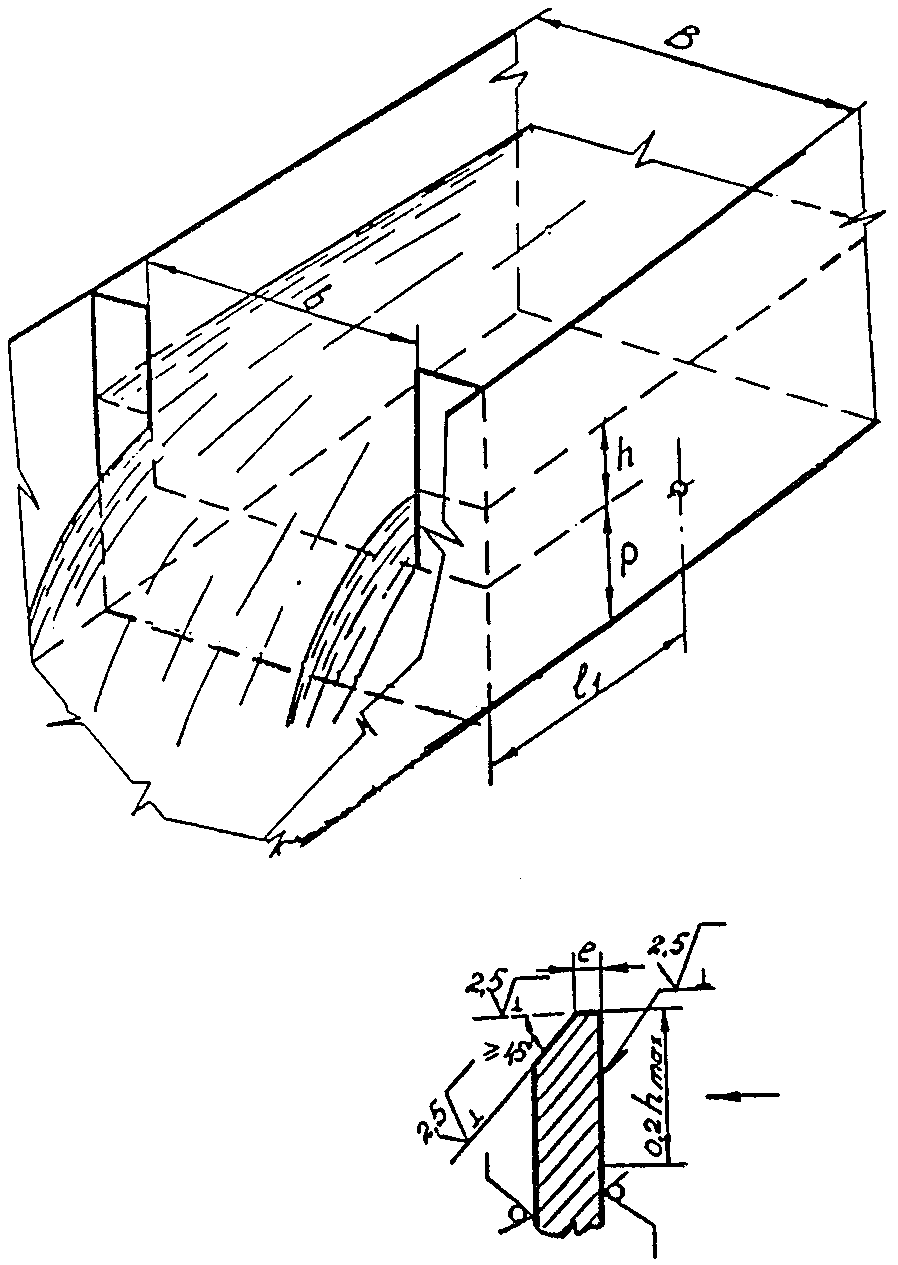 - ширина- глубина- длина прямолинейного участка- скорость течения __ при уровне __- материал- максимальный уровень HmaxВодослив:- ширина канала В- глубина канала G- ширина водослива b (при боковом сжатии B ≠b)- высота водослива Р- длина подводящего канала F- материал- максимальный уровень HmaxЛоток Вентури: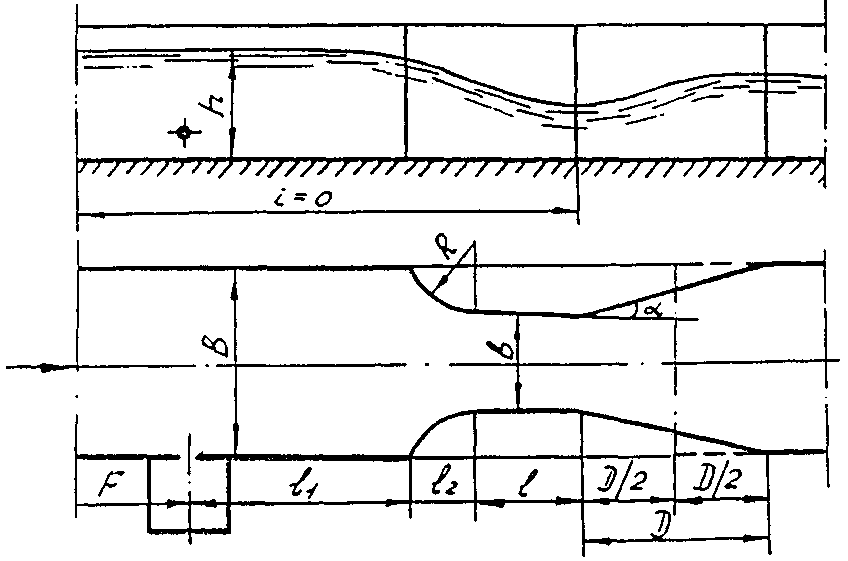 - ширина подводящего канала В- глубина  подводящего канала G- ширина горловины b- длина подводящего канала F- длина сопряжения l2 - длина горловины l- длина выходного участка D- материал- максимальный уровень HmaxЛоток Паршала: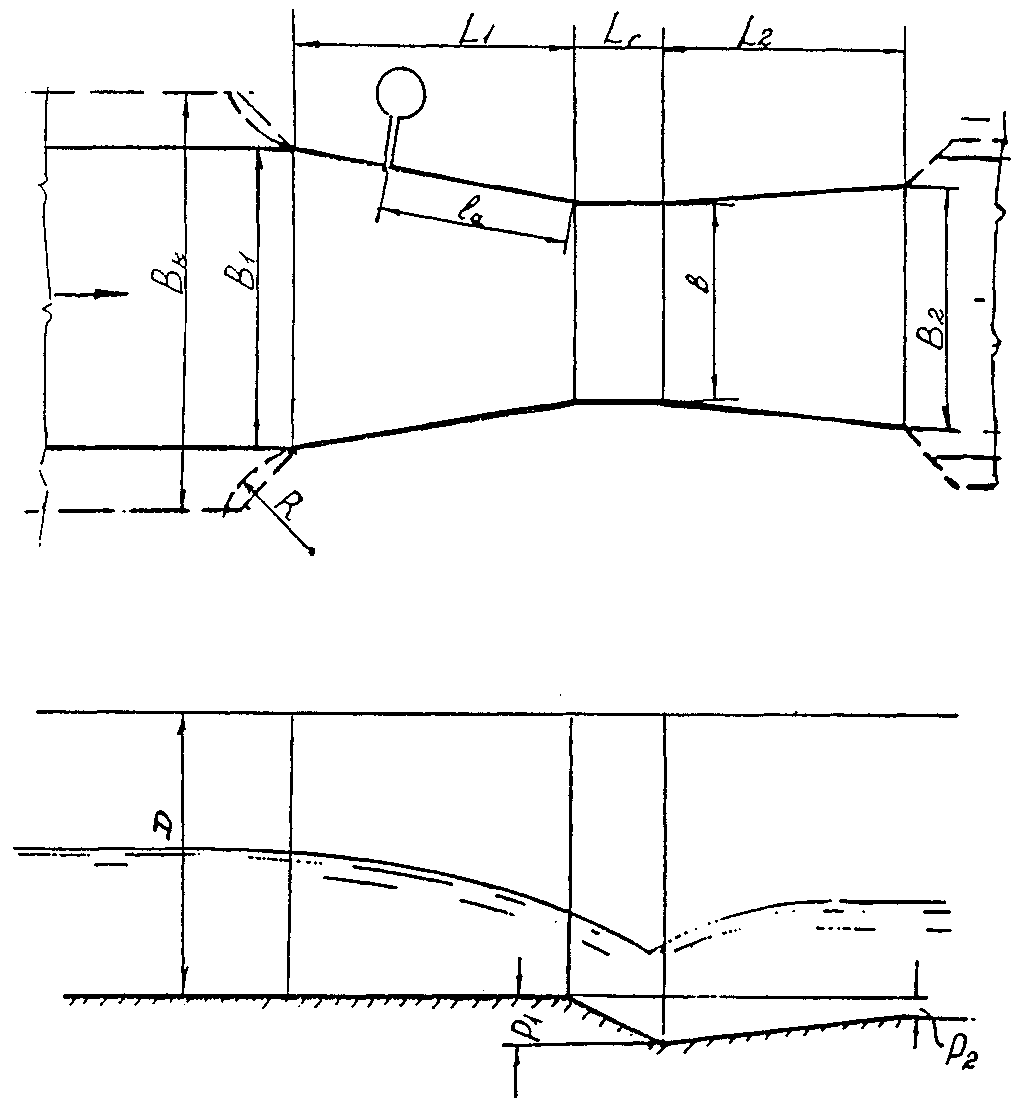 - ширина подводящего канала Вк- ширина входной секции В1- ширина горловины b- ширина выходной секции В2- снижение горловины Р1- снижение выходной секции Р2- длина подводящего канала F- длина входной секции L1- длина горловины Lг- длина выходной секции L2- материал- максимальный уровень Hmax